I TYDZIEŃPONIEDZIAŁEK 25.06.2018rFUN&SPORT Centrum Aktywnego Wypoczynku w Dębicy
Kids Club  Squash Club  Bowling Club  Laser tag 4-poziomowy plac zabaw z dwoma trampolinami, kącik malucha, poprzez bowling, po 2 profesjonalne korty do gry w squash’a firmy ASB z możliwością przesuwania ścian i utworzenia boiska do gry w debla lub badmintonaWTOREK 26.06.2018r.           
Basen i AquaPark DębicaZajęcia z tenisa ziemnego hala zajęcia z instruktoremŚRODA 27.06.2018r.              
KRAKÓW wystawa Titanica
Na wystawie można poznać nie tylko tragiczną historię statku „Titanic” i jego pasażerów, ale także zanurzyć się w epokę końca XIX wieku, rewolucji technicznej i społecznej.W czasach, w których wodowano Titanica, świat oglądał koniec starej epoki i początek czegoś zupełnie nowego. Jeśli chcesz dowiedzieć się ilu Polaków było na pokładzie oraz o tym, co działo się w tym czasie w Małopolsce, wybierz się na wystawę i przeczytaj o tym w sekcji lokalnej.  
CZWARTEK 28.06.2018r.           Port Lotniczy Jasionka
- zwiedzanie terminala pasażerskiego
- taras widokowy
- kontrola bezpieczeństwa
- lotniskowa Służba ratowniczo gaśnicza
FLYPARK RZESZÓW
- Ścianka Wspinaczkowa
- Mega duża trampolina 20 m2 
- Fly Bag
- Duży Basen z Gąbkami 
- Slum Dunk
- mecz piłkarski chłopcy –dziewczyny
PIĄTEK 29.06.2018r.           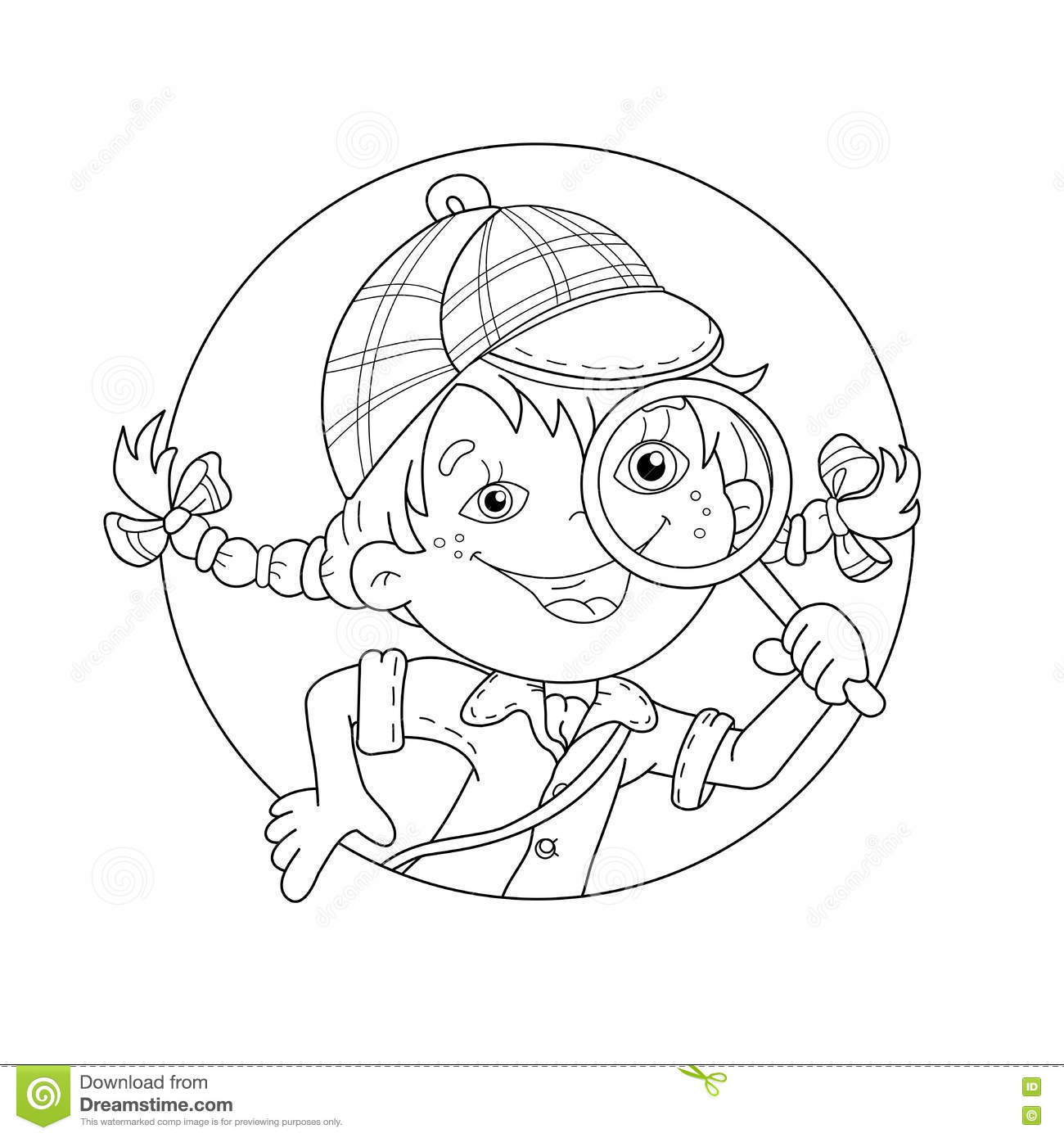         Basen i AquaPark DębicaII TYDZIEŃ
PONIEDZIAŁEK 02.07.2018r.         
-Pizzeria Pietro
robimy własną pizze, dyskoteka,lody
WTOREK 03.07.2018R.               
-Basen i AquaPark Dębica

ŚRODA 04.07.2018r.               
Pstrągowa Ranczo
Zwiedzanie Mini ZOO (karmienie i głaskanie oswojonych zwierząt),  Przejazd wozem turystycznym po okolicy (traktor + duży wóz),  Poczęstunek (Na gorąco do wyboru: grill, zapiekanki, pierogi. Ponadto: herbata, napoje, ciastka),  Zabawy na placu zabaw (dmuchaniec, huśtawki, zjeżdżalnie, trampoliny, boisko, zabawki),  Karmienie ryb w stawie,  Grzybobranie,  Szukanie poroży danieli (maj/czerwiec)  Pieczenie ziemniaka w ognisku.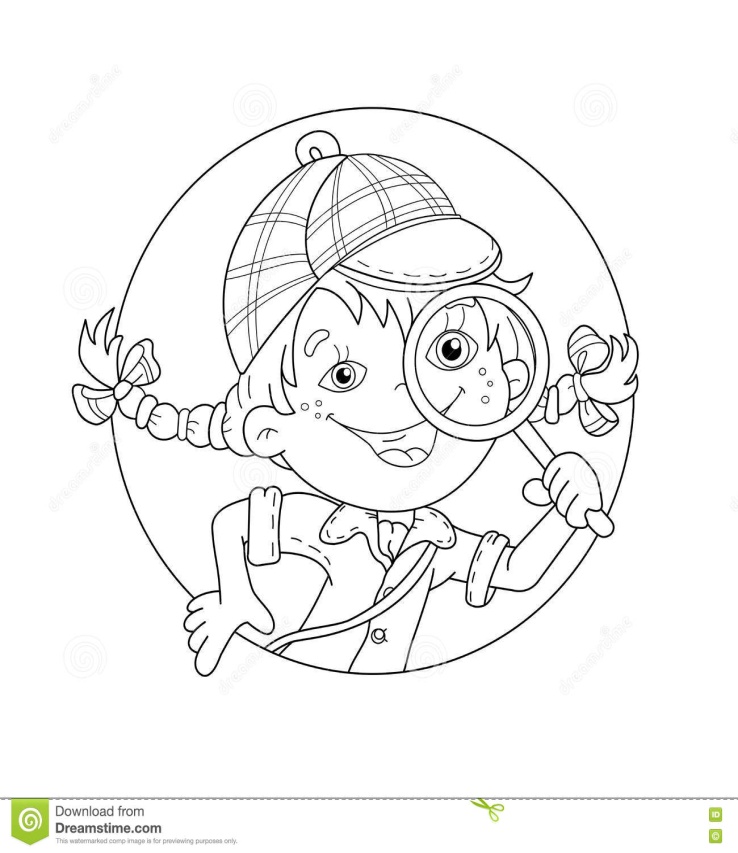 CZWARTEK 05.07.2018r.            -Basen i Aqua Park Dębica   Mecz piłkarski chłopcy-dziewczyny
PIĄTEK 06.07.2018r.Kino Rzeszów Zakończenie